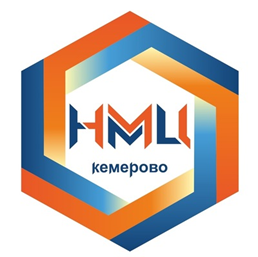 МУНИЦИПАЛЬНОЕ БЮДЖЕТНОЕ ОБРАЗОВАТЕЛЬНОЕ УЧРЕЖДЕНИЕ ДОПОЛНИТЕЛЬНОГО ПРОФЕССИОНАЛЬНОГО ОБРАЗОВАНИЯ «НАУЧНО-МЕТОДИЧЕСКИЙ ЦЕНТР» Г. КЕМЕРОВО КУЗБАССКИЙ РЕГИОНАЛЬНЫЙ ЦЕНТР ДЛЯ УЧИТЕЛЕЙ ПО ФОРМИРОВАНИЮ И РАЗВИТИЮ КОМПЕТЕНЦИЙ В СФЕРЕ ОНЛАЙН-ОБРАЗОВАНИЯИнформационное письмо Уважаемые коллеги! Приглашаем Вас принять участие в работе I Всероссийской научно-практической онлайн-конференции с международным участием «ЦИФРОВЫЕ ТЕХНОЛОГИИ В ОБРАЗОВАНИИ». К участию приглашаются административные и педагогические работники общеобразовательных организаций, учреждений дополнительного образования, специалисты методических служб.   Дата проведения: 25 сентября 2020 года. Место проведения: муниципальное бюджетное образовательное учреждение дополнительного профессионального образования «Научно-методический центр» г.Кемерово (г. Кемерово, ул. Гагарина, 118).Форма проведения: заочная (дистанционная). Рабочий язык конференции – русский. Длительность доклада 5-7 минут, компьютерная презентация – желательна. Заявки на участие в конференции в качестве слушателя принимаются до 24.09.2020 года включительно. Заявки на участие в конференции в качестве выступающего и статьи для публикации в сборнике принимаются до 20.09.2020 года включительно. Заявку и статью необходимо оформлять отдельными файлами и отправлять на адрес оргкомитета: online-centr19@mail.ru   О решении оргкомитета включить доклад в программу конференции будет сообщено по электронной почте не позднее 22.09.2020 года. По окончании конференции участникам (слушателям) отправляются электронные сертификаты.Цель конференции: обсуждение этапов и форм организации дистанционного обучения и сетевых форм взаимодействия, применение информационно-коммуникационных технологий в образовательной деятельности.В рамках конференции предполагается обсуждение следующих актуальных тем: – учебно-методические комплексы с использованием современных информационных технологий;– компьютерные обучающие программы;– дистанционное обучение в современном образовании;– цифровая образовательная среда в учреждении;– образовательные программы с применением дистанционных образовательных технологий;– онлайн-обучение в дополнительном образовании. По итогам работы конференции предполагается издание сборника материалов и его регистрация в РИНЦ и elibrary.ru.Организационный взнос – 350 руб., который включает в себя стоимость участия в качестве слушателя (без публикации и выступления) и получение электронного сертификата участника конференции.Организационный взнос, который включает в себя стоимость участия (с публикацией) и получение электронного сертификата участника конференции и электронного варианта сборника статей, рассчитывается как 150 руб. за 1 страницу формата А4 (статья не менее 3х страниц).Оргвзнос перечисляется на расчетный счет МБОУ ДПО «Научно-методический центр» (Приложение 3).Выступающие с докладами участвуют в конференции бесплатно.По всем вопросам, связанным с участием в конференции, просим обращаться по электронной почте: online-centr19@mail.ru. Контактные лица: Алемжина Ольга Александровна, телефон +7(38-42)35-89-31; Куданкина Ольга Александровна, телефон +7(38-42)35-91-01.Директор МБОУ ДПО«Научно-методический центр»                                                                          И.В. ДавыдоваПриложение 1. Форма заявкиПриложение 2. Требования к оформлению материала статьиПриложение 3. Квитанция на оплатуПриложение 1Форма заявкиПриложение 2Требования к оформлению статьиАктуальность. Статья должна быть выполнена на актуальную тему и содержать результаты самостоятельного исследования, а также не должна быть опубликована ранее или направлена для публикации в другие издания. Не принимаются работы, ранее опубликованные в других изданиях.Ответственность. За содержание и грамотность материалов, представляемых в редакцию, юридическую и иную ответственность несут авторы. Статья печатается в авторской редакции.Оригинальность статьи должна быть не менее 70% по http://www.antiplagiat.ruОбъем статьи – не менее 3-х страниц формата A4.Поля (верхнее, нижнее, левое, правое) – 20 мм.Шрифт – Times New Roman, кегль – 14.Межстрочный интервал – одинарный.Абзацный отступ – 1,25. Ориентация – книжная, без простановки страниц, без переносов, без постраничных сносок.Графики, таблицы и рисунки – черно-белые, без цветной заливки, допускается штриховка.Очередность изложения материала в статьеУДК (можно найти на сайте: http://teacode.com/online/udc/).Имя, отчество и фамилия автора(ов) на русском языке (жирным шрифтом), ученая степень и звание, полное название представляемой организации, город, страна – по правому краю, строчными буквами.Название работы заглавными буквами на русском языке – по центру, без отступа;Аннотация (курсивом). Аннотация содержит характеристику основной темы, цели работы и ее результаты. В аннотации указывают, что нового несет в себе данная статья по сравнению с другими, родственными по тематике. Рекомендуемый средний объем аннотации – не более 500 символов.Ключевые слова (5-7 слов).Пункты 2,3,4,5 повторить на английском языке.Текст статьи.Ссылки в тексте оформляются по следующему образцу: [1, с. 195], [3, с. 20; 7, с. 68], [4]; библиографический список оформляется по ГОСТ Р 7.0.5-2008, приводится в алфавитном порядке по авторам или названию в конце статьи в виде нумерованного списка.Образец оформления статьиУДК 811.11:378.1А.С. Ивановаканд. филол. наук, доцент, Сибирский государственный университет путей сообщения (г. Новосибирск, РФ)КРОСС-КУЛЬТУРНАЯ КОММУНИКАЦИЯ И ЕЕ РОЛЬ В РАМКАХ ОБУЧЕНИЯ СПЕЦИАЛИСТОВ ПО ВНЕШНЕЭКОНОМИЧЕСКОЙ ДЕЯТЕЛЬНОСТИ ТРАНСПОРТНОГО ВУЗААннотация. Статья посвящена важности интеграции теоретических и практических основ кросс-культурной коммуникации в процесс обучения иноязычному профессиональному общению специалистов в области внешнеэкономической деятельности. Кратко представлены проблемы такого обучения и даны рекомендации по их решению.Ключевые слова: кросс-культурная коммуникация, язык, культура, внешнеэкономическая деятельность, профессионально-деловое общение.A.S. IvanovaCand. Sci. (Philol.), Assoc. Prof., Siberian Transport University (Novosibirsk, the Russian Federation)Liu  BingDr. Sci. (Philol.), Prof., Heihe University (Heihe, the People’s Republic of China)CROSS-CULTURAL COMMUNICATION AND ITS ROLE IN THE EDUCATIONAL PROCESS FOR INTERNATIONAL TRADE SPECIALISTS OF TRANSPORT UNIVERSITYAbstract.The article is devoted to the importance of integrating the theoretical and practical issues of cross-cultural communication in the process of foreign languages teaching in order to form students’ professional communicative competence. The paper briefly presents the most common problems of intercultural communication teaching and gives some recommendations for their solution.Key words:cross-cultural communication, language, culture, international trade, professional and business communication.Текст статьиЛитератураАдорно Т.В. К логике социальных наук // Вопр. Философии. – 1992. – № 10. – С. 76-86.Тарасова В.И. Политическая история Латинской Америки : учеб. Для вузов. – 2-е изд. – М. : Проспект, 2006. – С. 305-412.Приложение 3Квитанция на организационный взнос 350 руб., который включает в себя стоимость участия в качестве слушателя (без публикации и выступления)Квитанция на организационный взнос, который включает в себя стоимость участия (с публикацией)ФИО полностьюместо работы с указанием городадолжностьученая степень,  ученое званиеКонтактный телефон e-mailназвание доклада (для выступающего)название статьи (для сборника)Форма участия (докладчик, слушатель с публикацией, слушатель без публикации)Индекс документа: _________________Индекс документа: _________________Индекс документа: _________________Форма № ПД (налог)Форма № ПД (налог)         ИЗВЕЩЕНИЕНаименование получателя платежа:Наименование получателя платежа:Наименование получателя платежа:УФК по Кемеровской области (МБОУ ДПО "Научно-методический центр" л/с 20396У52350)УФК по Кемеровской области (МБОУ ДПО "Научно-методический центр" л/с 20396У52350)УФК по Кемеровской области (МБОУ ДПО "Научно-методический центр" л/с 20396У52350)УФК по Кемеровской области (МБОУ ДПО "Научно-методический центр" л/с 20396У52350)УФК по Кемеровской области (МБОУ ДПО "Научно-методический центр" л/с 20396У52350)Налоговый орган*: ИНН 4207022576 КПП 420501001Налоговый орган*: ИНН 4207022576 КПП 420501001Налоговый орган*: ИНН 4207022576 КПП 420501001Номер счета получателя платежа: 40701810800001000016Номер счета получателя платежа: 40701810800001000016Номер счета получателя платежа: 40701810800001000016Наименование банка: Отделение Кемерово г. КемеровоНаименование банка: Отделение Кемерово г. КемеровоНаименование банка: Отделение Кемерово г. КемеровоБИК 043207001Наименование платежа    за необразовательные услуги  Наименование платежа    за необразовательные услуги  Наименование платежа    за необразовательные услуги  Обучающий семинар в дистанционной форме (Цифровые технологии в образовании)Обучающий семинар в дистанционной форме (Цифровые технологии в образовании)Обучающий семинар в дистанционной форме (Цифровые технологии в образовании)Код бюджетной классификации: 00000000000000000130Код бюджетной классификации: 00000000000000000130Код бюджетной классификации: 00000000000000000130Код ОКТМО: 32701000Код ОКТМО: 32701000Плательщик (Ф.И.О.):Адрес плательщика: ИНН плательщика: № л/счета получателя:                      20396У52350№ л/счета получателя:                      20396У52350№ л/счета получателя:                      20396У52350Платеж по срокуСумма налога (сбора)ПеняШтрафИтого к оплате              КАССИРПлательщик: (подпись)____________________Плательщик: (подпись)____________________Плательщик: (подпись)____________________Дата: *или иной государственный орган исполнительной власти, осуществляющий контроль за поступлением платежа *или иной государственный орган исполнительной власти, осуществляющий контроль за поступлением платежа *или иной государственный орган исполнительной власти, осуществляющий контроль за поступлением платежа *или иной государственный орган исполнительной власти, осуществляющий контроль за поступлением платежа *или иной государственный орган исполнительной власти, осуществляющий контроль за поступлением платежа Индекс документа:_________________Индекс документа:_________________Индекс документа:_________________Форма № ПД (налог)Форма № ПД (налог)          КВИТАНЦИЯНаименование получателя платежа:Наименование получателя платежа:Наименование получателя платежа:УФК по Кемеровской области (МБОУ ДПО "Научно-методический центр" л/с 20396У52350)УФК по Кемеровской области (МБОУ ДПО "Научно-методический центр" л/с 20396У52350)УФК по Кемеровской области (МБОУ ДПО "Научно-методический центр" л/с 20396У52350)УФК по Кемеровской области (МБОУ ДПО "Научно-методический центр" л/с 20396У52350)УФК по Кемеровской области (МБОУ ДПО "Научно-методический центр" л/с 20396У52350)Налоговый орган*: ИНН 4207022576 КПП 420501001Налоговый орган*: ИНН 4207022576 КПП 420501001Налоговый орган*: ИНН 4207022576 КПП 420501001Номер счета получателя платежа: 40701810800001000016Номер счета получателя платежа: 40701810800001000016Номер счета получателя платежа: 40701810800001000016Наименование банка: Отделение Кемерово г. КемеровоНаименование банка: Отделение Кемерово г. КемеровоНаименование банка: Отделение Кемерово г. КемеровоБИК 043207001Наименование платежа       за необразовательные услуги Наименование платежа       за необразовательные услуги Наименование платежа       за необразовательные услуги Обучающий семинар в дистанционной форме (Цифровые технологии в образовании)Обучающий семинар в дистанционной форме (Цифровые технологии в образовании)Обучающий семинар в дистанционной форме (Цифровые технологии в образовании)Код бюджетной классификации: 00000000000000000130Код бюджетной классификации: 00000000000000000130Код бюджетной классификации: 00000000000000000130Код ОКТМО:32701000Код ОКТМО:32701000Плательщик (Ф.И.О.):Адрес плательщика: ИНН плательщика: № лицевого счета получателя:          20396У52350№ лицевого счета получателя:          20396У52350№ лицевого счета получателя:          20396У52350Платеж по срокуСумма налога (сбора)ПеняШтрафИтого к оплате              КАССИРПлательщик: (подпись) __________________Плательщик: (подпись) __________________Плательщик: (подпись) __________________Дата: *или иной государственный орган исполнительной власти, осуществляющий контроль за поступлением платежа *или иной государственный орган исполнительной власти, осуществляющий контроль за поступлением платежа *или иной государственный орган исполнительной власти, осуществляющий контроль за поступлением платежа *или иной государственный орган исполнительной власти, осуществляющий контроль за поступлением платежа *или иной государственный орган исполнительной власти, осуществляющий контроль за поступлением платежа Индекс документа: _________________Индекс документа: _________________Индекс документа: _________________Форма № ПД (налог)Форма № ПД (налог)         ИЗВЕЩЕНИЕНаименование получателя платежа:Наименование получателя платежа:Наименование получателя платежа:УФК по Кемеровской области (МБОУ ДПО "Научно-методический центр" л/с 20396У52350)УФК по Кемеровской области (МБОУ ДПО "Научно-методический центр" л/с 20396У52350)УФК по Кемеровской области (МБОУ ДПО "Научно-методический центр" л/с 20396У52350)УФК по Кемеровской области (МБОУ ДПО "Научно-методический центр" л/с 20396У52350)УФК по Кемеровской области (МБОУ ДПО "Научно-методический центр" л/с 20396У52350)Налоговый орган*: ИНН 4207022576 КПП 420501001Налоговый орган*: ИНН 4207022576 КПП 420501001Налоговый орган*: ИНН 4207022576 КПП 420501001Номер счета получателя платежа: 40701810800001000016Номер счета получателя платежа: 40701810800001000016Номер счета получателя платежа: 40701810800001000016Наименование банка: Отделение Кемерово г. КемеровоНаименование банка: Отделение Кемерово г. КемеровоНаименование банка: Отделение Кемерово г. КемеровоБИК 043207001Наименование платежа    за необразовательные услуги  Наименование платежа    за необразовательные услуги  Наименование платежа    за необразовательные услуги  публикация материалов по итогам (Цифровые технологии в образовании)публикация материалов по итогам (Цифровые технологии в образовании)публикация материалов по итогам (Цифровые технологии в образовании)Код бюджетной классификации: 00000000000000000130Код бюджетной классификации: 00000000000000000130Код бюджетной классификации: 00000000000000000130Код ОКТМО: 32701000Код ОКТМО: 32701000Плательщик (Ф.И.О.):Адрес плательщика: ИНН плательщика: № л/счета получателя:                      20396У52350№ л/счета получателя:                      20396У52350№ л/счета получателя:                      20396У52350Платеж по срокуСумма налога (сбора)ПеняШтрафИтого к оплате              КАССИРПлательщик: (подпись)____________________Плательщик: (подпись)____________________Плательщик: (подпись)____________________Дата: *или иной государственный орган исполнительной власти, осуществляющий контроль за поступлением платежа *или иной государственный орган исполнительной власти, осуществляющий контроль за поступлением платежа *или иной государственный орган исполнительной власти, осуществляющий контроль за поступлением платежа *или иной государственный орган исполнительной власти, осуществляющий контроль за поступлением платежа *или иной государственный орган исполнительной власти, осуществляющий контроль за поступлением платежа Индекс документа:_________________Индекс документа:_________________Индекс документа:_________________Форма № ПД (налог)Форма № ПД (налог)          КВИТАНЦИЯНаименование получателя платежа:Наименование получателя платежа:Наименование получателя платежа:УФК по Кемеровской области (МБОУ ДПО "Научно-методический центр" л/с 20396У52350)УФК по Кемеровской области (МБОУ ДПО "Научно-методический центр" л/с 20396У52350)УФК по Кемеровской области (МБОУ ДПО "Научно-методический центр" л/с 20396У52350)УФК по Кемеровской области (МБОУ ДПО "Научно-методический центр" л/с 20396У52350)УФК по Кемеровской области (МБОУ ДПО "Научно-методический центр" л/с 20396У52350)Налоговый орган*: ИНН 4207022576 КПП 420501001Налоговый орган*: ИНН 4207022576 КПП 420501001Налоговый орган*: ИНН 4207022576 КПП 420501001Номер счета получателя платежа: 40701810800001000016Номер счета получателя платежа: 40701810800001000016Номер счета получателя платежа: 40701810800001000016Наименование банка: Отделение Кемерово г. КемеровоНаименование банка: Отделение Кемерово г. КемеровоНаименование банка: Отделение Кемерово г. КемеровоБИК 043207001Наименование платежа       за необразовательные услуги Наименование платежа       за необразовательные услуги Наименование платежа       за необразовательные услуги публикация материалов по итогам (Цифровые технологии в образовании)публикация материалов по итогам (Цифровые технологии в образовании)публикация материалов по итогам (Цифровые технологии в образовании)Код бюджетной классификации: 00000000000000000130Код бюджетной классификации: 00000000000000000130Код бюджетной классификации: 00000000000000000130Код ОКТМО:32701000Код ОКТМО:32701000Плательщик (Ф.И.О.):Адрес плательщика: ИНН плательщика: № лицевого счета получателя:          20396У52350№ лицевого счета получателя:          20396У52350№ лицевого счета получателя:          20396У52350Платеж по срокуСумма налога (сбора)ПеняШтрафИтого к оплате              КАССИРПлательщик: (подпись) __________________Плательщик: (подпись) __________________Плательщик: (подпись) __________________Дата: *или иной государственный орган исполнительной власти, осуществляющий контроль за поступлением платежа *или иной государственный орган исполнительной власти, осуществляющий контроль за поступлением платежа *или иной государственный орган исполнительной власти, осуществляющий контроль за поступлением платежа *или иной государственный орган исполнительной власти, осуществляющий контроль за поступлением платежа *или иной государственный орган исполнительной власти, осуществляющий контроль за поступлением платежа 